П О С Т А Н О В Л Е Н И Еот 20.05.2024   № 402г. Майкоп  О внесении изменения в состав Аттестационной (конкурсной) комиссии Администрации муниципального образования «Город Майкоп»В связи с кадровыми изменениями, п о с т а н о в л я ю:1. Внести в состав Аттестационной (конкурсной) комиссии Администрации муниципального образования «Город Майкоп», утверждённый постановлением Администрации муниципального образования «Город Майкоп» от 21.08.2023 № 721 «Об Аттестационной (конкурсной) комиссии Администрации муниципального образования «Город Майкоп», изменение, исключив строку «- Стельмах Сергей Витальевич – первый заместитель Главы Администрации муниципального образования «Город Майкоп»;».2. Опубликовать настоящее постановление в официальном сетевом издании «Майкопские новости» (https://maykop-news.ru/docs) и разместить на официальном сайте Администрации муниципального образования «Город Майкоп» (https://maikop.ru/munitsipalnaya-pravovaya-baza/).3. Настоящее постановление вступает в силу со дня его официального опубликования.Глава муниципального образования«Город Майкоп»                                                                     Г.А. Митрофанов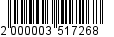 Администрация муниципальногообразования «Город Майкоп»Республики Адыгея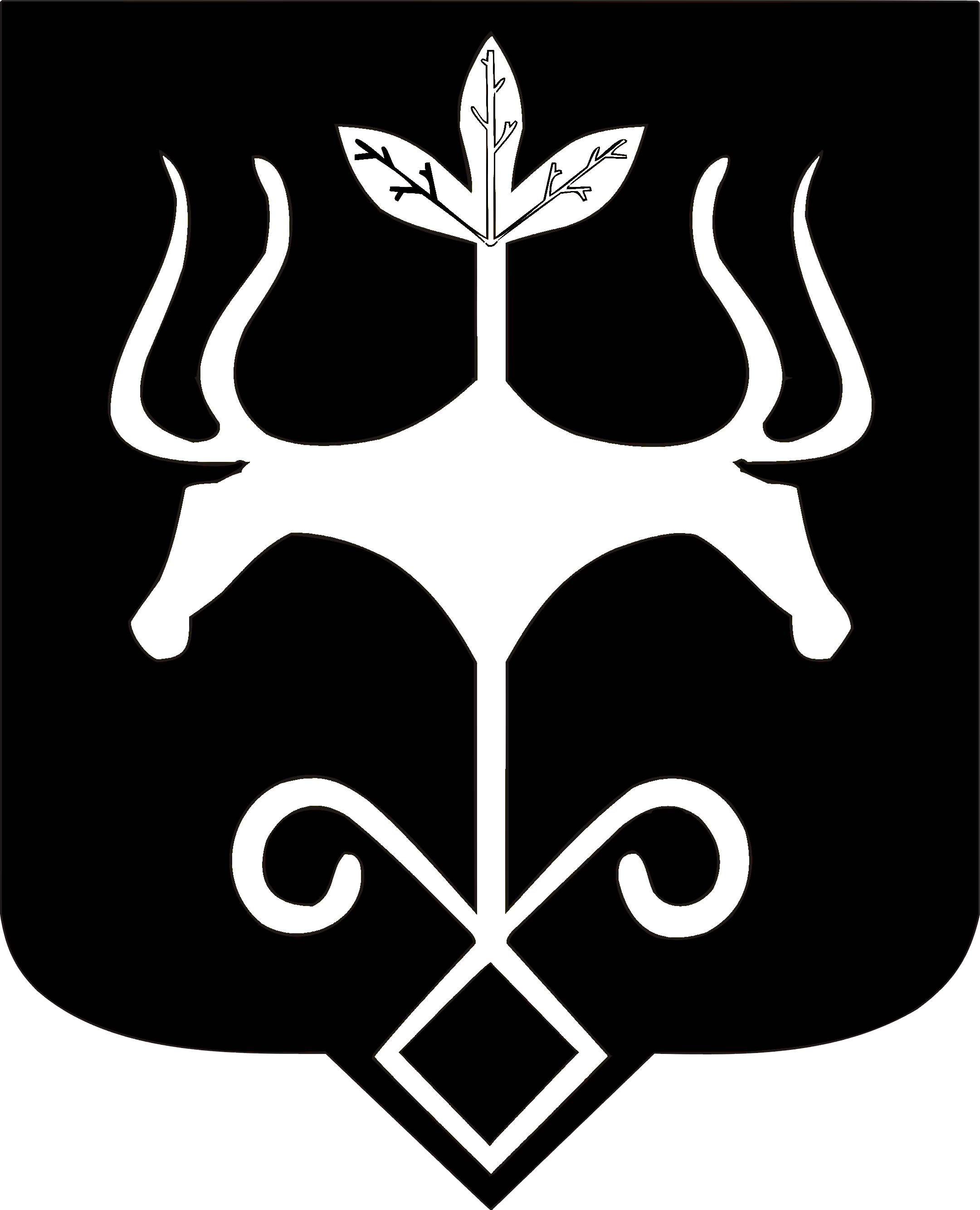 Адыгэ Республикэммуниципальнэ образованиеу «Къалэу Мыекъуапэ» и Администрацие